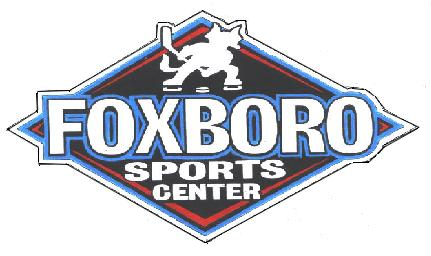 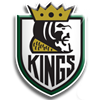 IN ADDITION TO MASSACHUSETTS STATE COVID GUIDELINESTHE FOLLOWING PRECAUTIONS WILL BE FOLLOWED BY ANYONE ENTERING FOXBORO SPORTS CENTER.THESE PRECAUTIONS ARE NESSECARY TO KEEP EVERYONE AS SAFE AS POSSIBLEMASKS MUST BE WORN BY EVERYONE ENTERING FSC AT ALL TIMES WHILE IN RINKMasks can only be removed when participant is on the ice (COACHES MUST WEAR A MASK AT ALL TIMES WITH FSC)No participants in any program offered at FSC will be allowed if they exhibit fever, cough, shortness of breath, difficulty breathing, chills, loss of taste and/or smell, vomiting, or diarrhea.All participants must come to rink ready to skate (minus skates) no earlier than 15 minutes prior to the start of program. Locker rooms usage (per State Regulations) participants must practice social distancing when in locker rooms, leave locker room doors open and use chairs under the stands to achieve social distancing. NO SHOWERSPlayers must leave facility within 10 minutes of session ending. NO LOITERING!Parents can stay in the stands to wait for their child or out front in the parking lot. NO Waiting in the Lobby area. One parent or guardian will be allowed in FSC, but must following 6’ social distancing at all times. Leave all children not participating at home. Waivers must be signed by each participant (Parent or Guardian for children under 18) Waiver is on FSC website All skaters must submit a health questionnaire EACH DAY. Questionnaire is also on website.All players must bring their own water bottles. DO NOT SHARE YOUR WATER BOTTLE. Café will be open for Take Out Orders ONLY starting September 1. 2020Any participate, player, coach or team official that tests positive for COVID must provide a negative COVID result prior to rejoining the team. Any individual who participated with a person testing positive for COVID must quarantine for 14 days or have a COVID test after 72 hours from the contact. The test result must be negative before returning to the team. 